             9 Мая 2022г. в сквере на Красной площади работниками нашего учреждения было организовано тематическое подворье «А на войне как на войне». Коллектив учреждения показал, как обстояли дела в медсанбате.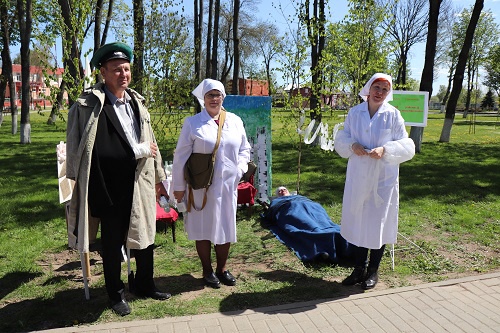 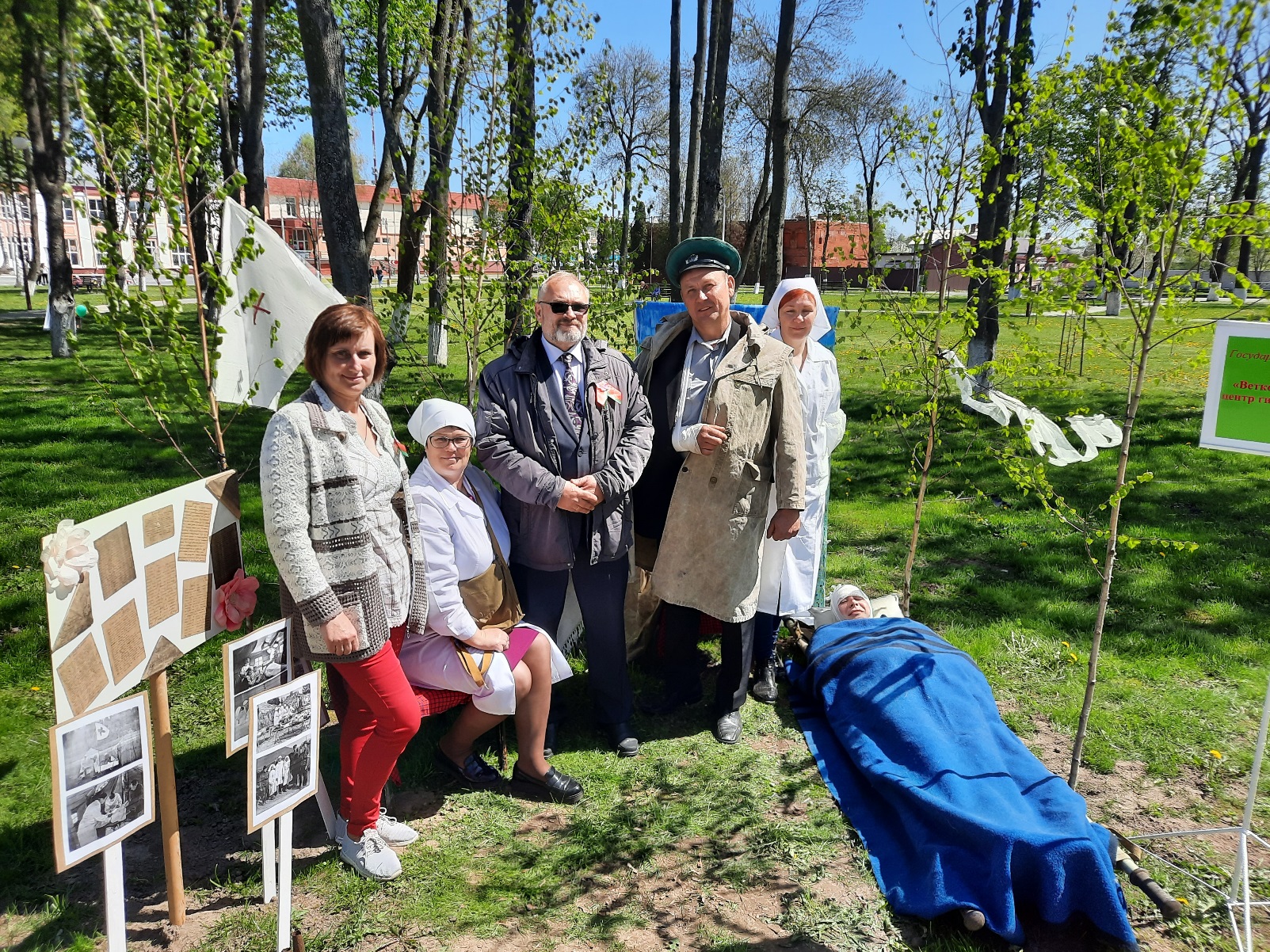 